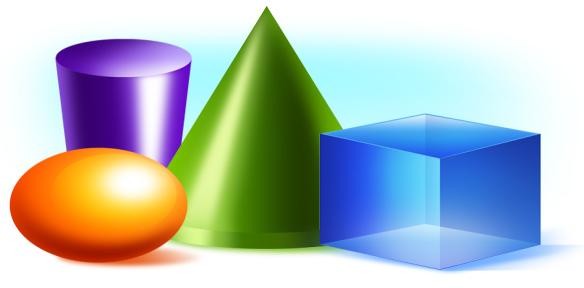 ПЛАНработы методического объединения учителейЕМЦна 2022-2023 учебный год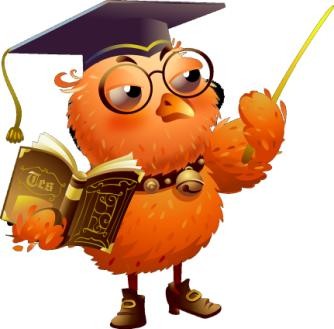 Руководитель ШМО: Мурукина О.И. Тема школы: «Повышение качества образования на основе инновационных образовательных технологий, реализующих стандарты нового поколения». Тема МО учителей естественно - математического цикла: «Внедрение информационных технологий, реализующих стандарты нового поколения в образовательный процесс на основе системно-деятельностного подхода» Основные цели деятельности:Повышение педагогического мастерства учителя через развитие профессиональных компетенций;Создание необходимых условий для обеспечения инновационной педагогической практики учителей, самообразования и обобщения передового педагогического опыта;Повышение качества проведения учебных занятий на основе внедрения новых технологий. Задачи:Выполнение стандарта образования, используя ИКТРазработка дидактических материалов и программ в соответствии с планом.Использование контрольно- измерительных материалов в подготовке к ОГЭ, ЕГЭ.Продолжить работу по совершенствованию педагогического мастерства учителей, их профессионального уровня.Министерство просвещения Российской Федерации утвердило новыефедеральные государственные образовательные стандарты (далее — ФГОС). Это свод правил для всех образовательных учреждений по всей России: от сельской школы до МГУ.На основе стандартов создаются методические пособия, учебные материалы и другая профильная литература.Без ФГОС система образования была бы хаотичной, ведь стандарты пришлось бы закреплять в разных законодательных актах, иногда в каждом регионе в отдельности.Обновленные требования ФГОС для школы вступят в силу с 1 сентября 2022 года и коснутся начального общего и основного общего образования (далее — НООи ООО соответственно). Дети, принятые в первые и пятые классы в 2022 году, будут учиться по новым стандартам.Министерство просвещения Российской Федерации утвердило новые федеральные государственные образовательные стандарты (далее — ФГОС). Это свод правилдля всех образовательных учреждений по всей России: от сельской школы до МГУ. На основе стандартов создаются методические пособия, учебные материалы и другая профильная литература.План работы учителей естественно-математического цикла на 2022 – 2023учебный годмесяцТематика заседанияСрок проведенияответственныйIзаседан ие.Тема: Содержание и основные направления деятельности МО на 2022-2023 уч. г.Анализ результатов итоговойаттестации в 9 классе за 2021-2022 уч. г.Обсуждение нормативно- правовых и инструктивно – методических документов попроведению итоговой аттестации в форме ЕГЭ, ОГЭ и по материаламОГЭ, ЕГЭ, правил ведения школьной документации,ученических тетрадей,периодичность их проверки.Контроль за обеспеченностью учебниками и готовностьюкабинетов к новому учебному годуСоставление план-графикаоткрытых мероприятий и уроков на 2022-2023 годАвгуст сентябрьРуководитель ШМОУчителя – предметникиМурукина О.И.Губанова Н.ВРабота между заседаниямиСентябрь- октябрьУчителя - предметникиАдаптация пятиклассников (организационные вопросы)Участие в школьных олимпиадах по предметам.Подведение итогов школьного тура олимпиады.Работа по единой методической теме: «Совершенствование уровня педагогического мастерства,информационной культуры,компетентности учителей как средство обеспечения новогокачества образования в условиях ФГОС»Подготовка и участие в конференциях, конкурсах,дистанционных олимпиадахРазработать контрольно- измерительные материалы попредметам для проведения промежуточной аттестации Мурукина О.И. Байрамкулова Д.Р.7. Взаимопосещение уроков, сцелью повышения эффективности преподавания и обмена опытом.IIзаседаниеТема: «Применениесовременных педагогических технологий на уроке по ФГОС ООО для достижения нового качества знаний учащихся».Интерактивные формыобучения информатики в рамках ФГОСИтоги 1 четверти.Успеваемость и качество знаний по предметам МО.НоябрьРуководитель ШМОУчителя – предметникиМурукина О.И.Катешкина Н.А.Работа между заседаниямиНоябрь- декабрьУчителя - предметникиПодготовка к муниципальному этапу всероссийской предметной олимпиады школьников по предметам. Участие в районных олимпиадах по предметам.Обсуждение итогов районных олимпиадВзаимопосещение уроков, сцелью повышения эффективности преподавания и обмена опытом.Проведение работы с родителями (индивидуальные собеседования, родительские собрания с проведениемконсультаций и рекомендаций для родителей по итоговой аттестации).IIIзаседаниеТема: «Используемые образовательные технологии на уроке по ФГОС нового поколения»План заседания:Приемы работы с текстом на уроках математики и физики. Интеллект-карты.Использование ИКТ на урокахянварьРуководитель ШМОУчителя – предметникиМурукина О.И.Волынкин С.И.физики, биологии как способ повышения эффективности развития функциональнойграмотности учащихся в рамках ФГОСМетоды оценивания на уроках математикиОрганизация повторения при подготовке к ОГЭ.Об аттестационных материалах итоговой аттестации выпускников 2022-2023уч. года и о материалах ВПРРабота между заседаниями январь-мартЯнварь- мартУчителя - предметникиПодготовка и участие в конференциях, конкурсах,дистанционных олимпиадахРабота по самообразованиюВзаимопосещение уроков, сцелью повышения эффективности преподавания и обмена опытом.Подготовка к ВПРПодготовка и участие впедагогическом совете школы««Независимая оценка качества современного образования: проблемы и пути решения». Мурукина О.И.   Губанова Н.В.IVзаседаниеТема: «Приемы подготовки выпускников к итоговой аттестации»План заседания:Обмен опытом «Использование разнообразныхформ и методов обучения при подготовке учащихся к ОГЭ, ЕГЭ.Организация системы работы по предупреждению пробелов в знаниях учащихся.О графике проведения ВПР по предметам МОмартРуководитель ШМОУчителя – предметникиМурукина О.И.Байрамкулова Д.Р.Работа между заседаниямиАпрель-майУчителя - предметникиПроведение ВПР, их анализПодготовка к итоговой аттестации выпускниковРабота по самообразованиюИзучение нормативно-правовых документов по государственной итоговой аттестации.Взаимопосещение уроков, сцелью повышения эффективности преподавания и обмена опытом.VзаседаниеТема: ««Портфолио учителя – анализ результатов деятельности».План заседания:Анализ работы ШМО за 2022- 2023 уч. г.Утверждение плана работы ШМО г. и плана предметных недель на 2023-2024 уч.год 3.Итоги мониторинга учебного процесса – итоги за 4четверть, аттестации – ОГЭ, ЕГЭ. 4.Рассмотрение иутверждение рабочих программ учителей естественно-математического цикла на 2023- 2024уч.год5.Рассмотрение рабочих программ по кружковой работе и внеурочной деятельности на 2023– 2024 уч.год6. Результаты размещения методических материалов,накопленных за учебный год в печатных изданиях, в сети Интернет (Результаты участия педагогов, обучающихся вконкурсах за 2022 -2023учебный год)Май- июньРуководитель ШМОУчителя – предметникиМурукина О.И.Катешкина Н.А.